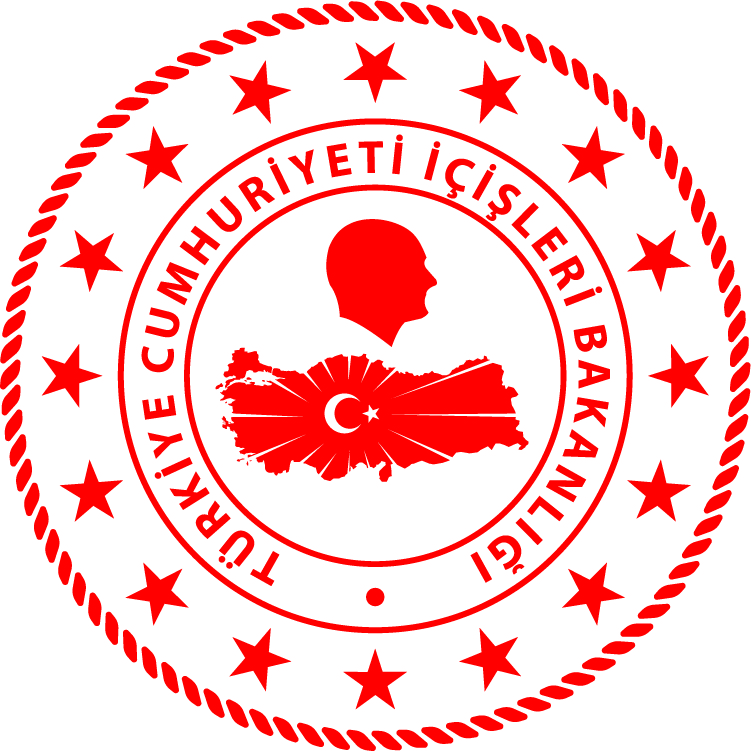 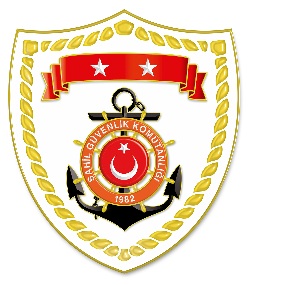 Aegean Region*Statistical information given in the table may vary because they consist of data related incidents which were occured and turned into search and rescue operations.The exact numbers at the end of the related month is avaliable on sg.gov.tr/irregular-migration-statisticsNUDATELOCATION/PLACE AND TIMEIRREGULAR MIGRATION ASSETTOTAL NUMBER OF APPREHENDED FACILITATORS/SUSPECTTOTAL NUMBER OF RESCUED
MIGRANTS/PERSONNATIONALITY OF RESCUED/APPREHENDED MIGRANTS ON THE BASIS OF DECLARATION118 January 2022Off the Coast ofMUĞLA/Datça10.00Life Boat-52 Kenya, 2 Comoros Islands, 1 Burkina Faso218 January 2022Off the Coast ofİZMİR/Dikili11.08InflatableBoat-3838 Congo